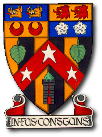 S2 into New S3 Personalisation Process 2021-2022Please follow the steps below to ensure that pupils meet their curricular entitlements and that their future pathways are carefully considered:All the information referred to below is available on our TGS School website should you wish to view and/or download it:Course choice information (gordonschools.aberdeenshire.sch.uk) The steps in our process:Have a look at the YouTube Introduction by following the link below.https://www.youtube.com/watch?v=JYz74aMXMgE&t=2s   . Have a look at the personalisation form to see the range of subjects that pupils need to select from. These are broadly organised into curricular areas.Have a look at the subject descriptors on our website where available. Here:  Course choice information (gordonschools.aberdeenshire.sch.uk)Please complete the following FORM on Microsoft Teams to indicate your initial choices, priorities, and reserve choices. This needs to be submitted by 19th March.This information will be shared with your child’s guidance teacher and subject Principal Teachers to confirm availability for courses. This will be completed by 1st April.Parents and pupils will then be issued with usernames, passwords and a link to access an online system called TOOLS to confirm and make their final choices. This will take place from Monday 19th and Sunday 25th April.Help and support:Pupils should endeavour to contact subject teachers via GLOW Teams if they require subject specific advice.Pupils and parents should contact the relevant Guidance teacher via GLOW Teams if required for advice on pupil pathways.Parents should contact Mr Dixon (alistair.dixon@aberdeenshire.gov.uk) if support is required with the choice process.